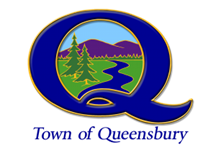 DEMOLITION APPLICATION742 Bay Road, Queensbury, NY  12804P: 518-761-8256   www.queensbury.netDemolition Location: ____________________________   Tax Map ID #: ___________________________  **AN ASBESTOS REPORT IS REQUIRED WITH ALL DEMOLITION APPLICATION SUBMISSIONS**CONTACT INFORMATION:Applicant:Name(s): Mailing Address, C/S/Z:    Cell Phone:  Land Line:  Email: Primary Owner(s):Name(s):  Mailing Address, C/S/Z:  Cell Phone:  Land Line:  Email:     	 Check if all work will be performed by homeowner onlyContractor: Workers’ Comp documentation must be submitted with this applicationContact Name(s):  Contractor Trade: Mailing Address, C/S/Z:  Cell Phone:  Land Line:   Email:    	**List all additional contractors on the next pageContact Person for Building & Code Compliance:  Cell Phone:  Land Line:    Email: DEMOLITION INFORMATION:Where will demolition material be disposed?  Type of structure to be demolished (check all that apply):  Residence Garage Business Storage Building Other  (describe: )What type of utilities are connected to the structure (check all that apply):Gas Fuel Oil Propane Electric Public Water Well-Water Pump Public Sewer Other  None Have ALL utilities been disconnected?  	Yes 		No ADDITIONAL INFORMATION:Two inspections may be required:  an inspection to determine that utilities are disconnected, if necessary, and a final inspection, after the structure is removed and the site is cleaned up and graded.Twenty-four (24) hour notification is required for inspections.Workers’ Comp insurance information is required to be submitted with this application.Declaration: I acknowledge that no structure(s) will be removed from the parcel until the demolition application has been reviewed and approved by the Town of Queensbury Building & Code Enforcement and Zoning Departments and a permit has been issued.  I have read and agree to the above:PRINT NAME:    SIGNATURE:  DATE: 